«Как  волшебное яблочко помирило лягушат и мышат»         (сценарий   осеннего праздника в подготовительной группе)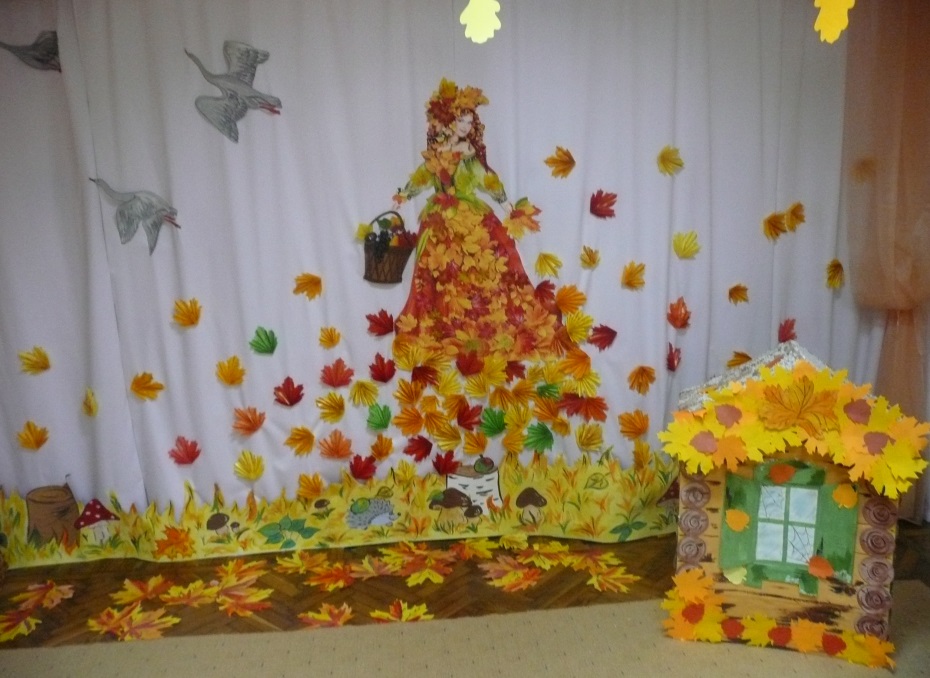  Дети входят в зал с листьями в руках.1реб: На гроздья рябины  дождинка упала,
          Листочек кленовый кружит над землёй
          Ах, осень, опять ты врасплох нас застала
          И снова надела наряд золотой.
2реб: Приносишь с собой ты печальную скрипку
          Чтоб грустный мотив над полями звучал
          Но мы тебя, осень, встречаем с улыбкой
          И всех приглашаем в наш праздничный зал.
3реб: А где же Осень, не поймем,
          Что ж к нам она не входит?
          Наверное с дождём вдвоем
          Всё красоту наводит.
4реб: Хотелось ей позолотить
          Берёзы, липы, клёны.
          Чтоб ничего не пропустить
          Закрасить цвет зелёный.
5реб: Наступила осень
          Пожелтел наш сад.
          Листья на берёзе,
          Золотом горят.

6реб: Не слыхать весёлых
          Песен соловья
          Улетели птицы
          В дальние края.
7реб: Давайте Осень позовём,
          И  дружно песенку споём.

Исполняется песня «Ах, какая Осень»
      (по окончании, под музыку входит Осень)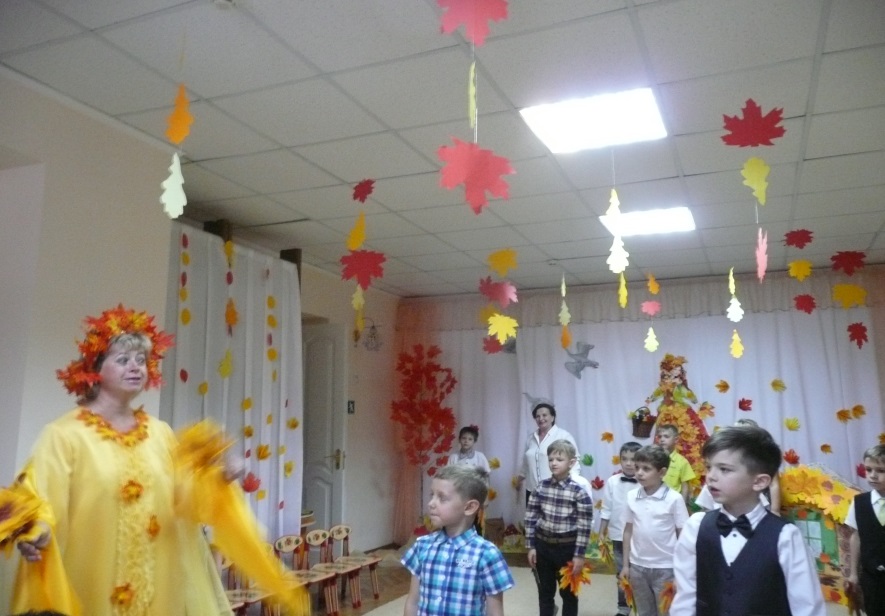 Осень: Вы обо мне? Как рада я!
             Поклон вам до земли, друзья.
             Ну, здравствуйте! Меня вы звали?
             И к вам на праздник я пришла,
             Хотя дела не отпускали,
             Но время всё же я нашла.
                В нашем зале мы устроим
                Настоящий листопад.
                Пусть закружатся листочки
                И летят, летят, летят…Исполняется танцевальная композиция « Листопад»                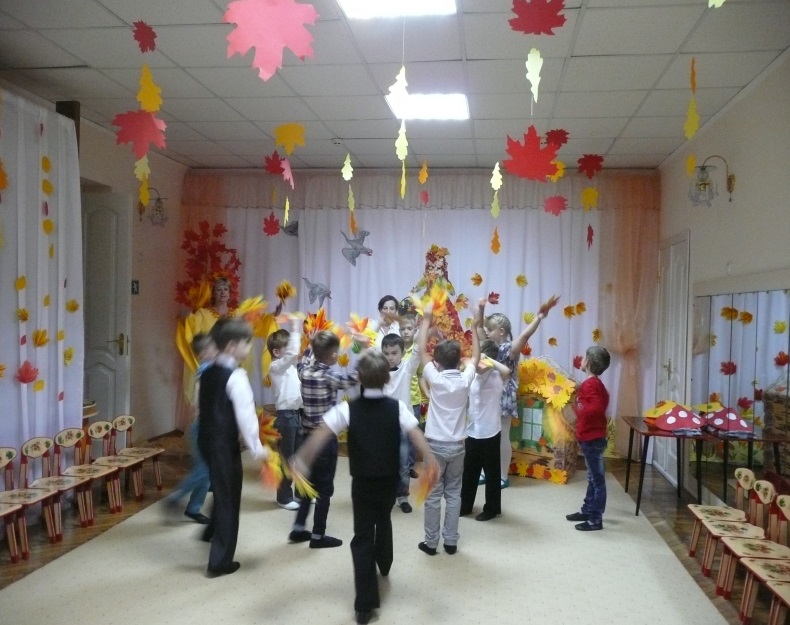 Осень: Дети, а вы любите сказки? (Да) Так давайте все вместе сочиним сказку…Я начну, а вы продолжайте….                         Жили –были лягушата                         Ох, горластые ребята!                         На болоте они жили,                         Мошек, комаров ловили,                         Поднимали шум и гам                         По утрам и вечерам…(мальчики-лягушата, одевают маски лягушат и выбегают в центр зала) 1лягушонок: Ква-ква-ква! Ква-ква-ква!                           Теплый дождик  льет с утра2лягушонок: Вот отличная погода                          Для лягушечьего рода! 3лягушонок: Дождик  льет целый день                          Капли нам ловить не лень4лягушонок: Когда мокро, всюду лужи,                         Лягушатам прыгать нужно5лягушонок: Что за прелесть, ква, ква, ква!                          Всюду мокрая трава!Исполняется танец «Пять веселых лягушат»     (по окончании садятся н кочки в своем болоте)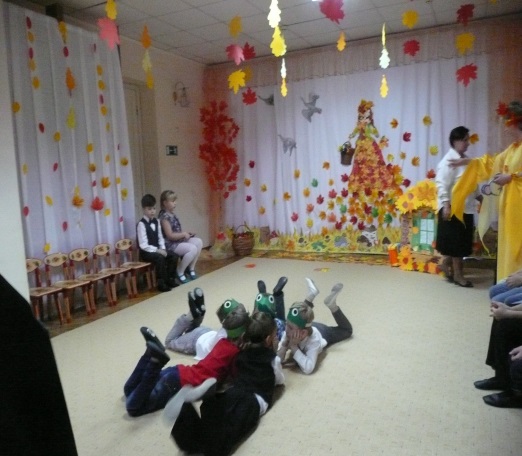 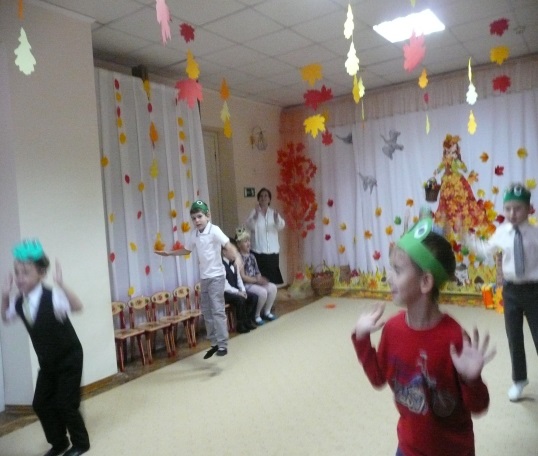 Осень: Незаметно дни летели….             Лягушата песни пели             Веселились и скакали             Ничего не замечали…                     А мышата не ленились,                     День и ночь они трудились                     В поле зерна собирали                     Кладовую набивали(звучит музыка, выбегают мыши, носят зерно, трудятся и т.д)1мышонок: В доме сухо и тепло                      Будем здесь хранить зерно2мышонок: Мы трудились лето, осень                       И теперь  мы Осень спросим                       Что в подарок принесла                       Что на зиму запасла?Осень: Принесла я вам муки!Мышки и дети: Значит будут пироги!Осень: Принесла вам гречки!Мышки и дети: Каша будет в печке!Осень: Принесла вам овощей!Мышки и дети: И для супа и для щей!Осень: Нет, не ленятся мышата,              Очень любят труд ребята!              Соберем им урожай              Кто поможет, выбегай!Проводится игра « Собери овощи для мышат»3мышонок: Вот полны закрома                      И зима нам не страшна                      Можно нам отдыхать                      Можно петь и плясать.Исполняется песня «Пешком шагали мышки»                      (по окончании садятся  на места)Осень: Ну а что же лягушата, беззаботные ребята?(выбегают лягушата)1лягушонок: Холодает с каждым днем,                         Больше песен не поем…2лягушонок: Мокрый дом у нас в болоте                         Печку в нем вы не найдете…3лягушонок: То ли дело мышкин дом!                          Как тепло, уютно в нем!                         Говорят полна кладовка?4лягушонок: Как бы так устроить ловко                         Чтобы домик захватить?                         Отвоюем –будем жить!5лягушонок:  Ну, подумаешь, мышата!                          Мы же, братцы, лягушата!                          И отважны, и сильны,                          На мышата не страшны!(лягушата прогоняют мышат, мышата убегают)1мышонок: Как же будем зимовать?                      Как лягушек нам прогнать?2мышонок: Пойдем в тетушке Сове                      К самой умной голове!(выходит Сова)3мышонок: Здравствуй тетушка Сова                      Ты большая голова!                      Дай нам, Совушка совет,                      От лягушек спасу нет,                      Захватили мышек дом                       Поселились сами в нем!Сова: Вот что мышки: там за лесом            Растет яблоня-принцесса            Если яблоко сорвать           Лягушатам его  дать            То пройдет  тогда  вражда.            Будет дружба на века!Осень: Побежали по дорожке              Не жалея свои ножки	              Ворон – важный, строгий              Встал на их дороге.(выходит Ворон)Ворон: В лес войти не разрешу              К яблоне не пропущу…Осень: Черный ворон не шуми              К яблоньке нас пропусти              Мы с тобою поиграем              В хороводе позабавим!Исполняется р.н. игра «Черный ворон»(по окончании игры все разбегаются на места)Осень: Ворон пропустил мышат,              Они к яблоне спешат…              Вдруг на их дороге              Разные  грибы стоят…                 А какие отгадайте!  (выходят мальчики-грибы)1реб: Этот гриб- любимец мой          С ножкой толстой и прямой          Шляпкой он накрылся           Под осинкой схоронился (подосиновик)2реб: Конечно, не белый,          Я, братцы попроще          Расту я обычно          В березовой роще (подберезовик)3реб: Шляпка красная в горошек          Воротник на тонкой ножке          Этот гриб красив на вид,          Но опасен, ядовит (мухомор)Осень:  Все грибочки выходите              Танец весело спляшите!               Исполняется «Танец грибов»  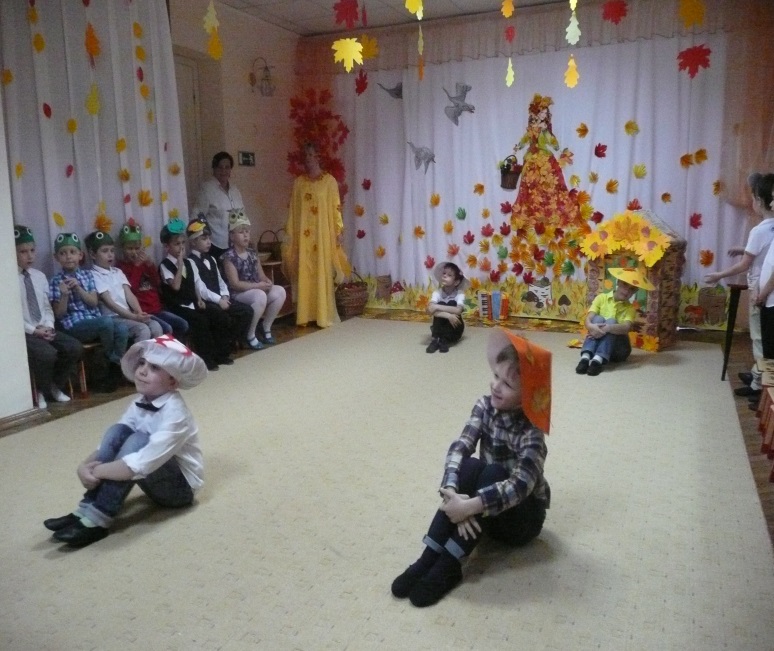 Осень: Мышки дальше побежали              И Медведя увидали….(мышки побегают к яблоне, выходит Медведь) Медведь: Я- сторож  яблони-принцессы                   Косолапый страж из леса                  Я сердит на целый свет                  К яблони вам хода нет!1мышонок: Дядя Миша, не сердись,                      Лучше с нами веселись!Осень: Дружно за руки беритесь              В хоровод все становитесь!Исполняется хоровод  «Осень, осень раз, два, три»Медведь: Ладно мышки, проходите. Вот вам яблоко, возьмите!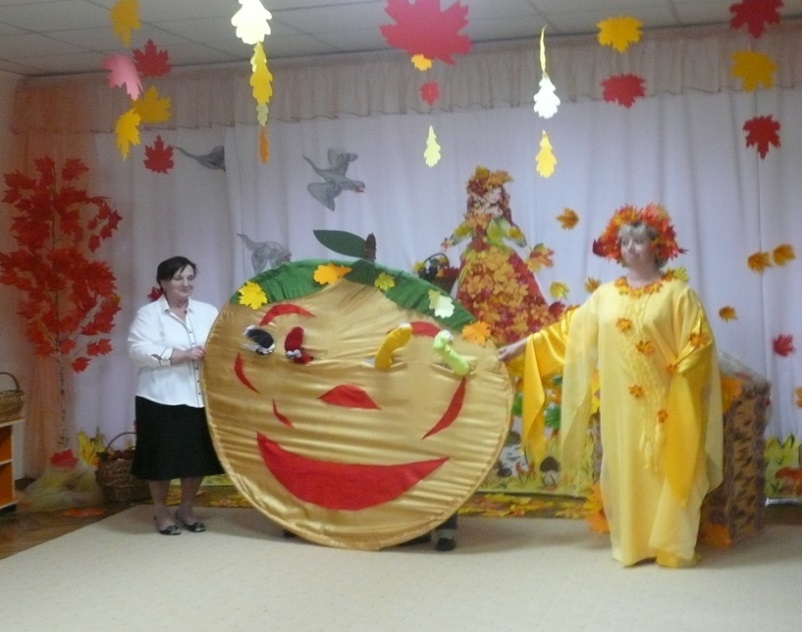 Осень: Мышки с яблоком вернулись              Угостили лягушат                 С той поры и подружились              И в лесу все говорят:Все дети:  Лягушата и мышата – неразлучные друзья!Осень: Сказка –ложь, да в ней намек             Добрым  молодцам урок:               Доброе братство –лучшее богатство!               Тут и сказки конец- а кто слушал - молодец!                         Вот и закончилась моя осенняя сказка!                         Спасибо артистам, спасибо и зрителям!             Мне жалко с вами расставаться,            Но близиться зимы черёд.            Я к вам опять приду, ребята,            Вы ждите Осень через год! До свидания!Дети: До свидания!Исполняется припев песни « Ах, какая Осень» (осень уходит)(под музыку дети покидают зал)Ведущая:


Послушай Осень, какие стихи ребята для тебя приготовили.


Стихи про осень


1-й ребёнок:


Ярко солнышко сияет


Ветер тучку догоняет


Тучка, тучка уплывай


Солнце ты не закрывай.


2-й ребёнок:


Стало вдруг светлее вдвое


Двор как в солнечных лучах


Это платье золотое


У берёзы на плечах.


3-й ребёнок:


Закружился листьев


Пёстрый хоровод


Заблестел на лужах


Первый, тонкий лёд.


Осень:


В нашем зале мы устроим


Настоящий листопад.


Пусть закружатся листочки


И летят, летят, летят.


Игра с листочками " Найди пару" под музыку С.Крылова. "Девочка"


Осень:


Разлетелись листочки, опали на землю и укрыли её разноцветным ковром. Солнышко совсем мало согревает нас своими лучами, ему всё время хочется спрятаться за тучку. И ветер такой холодный. 


За дверью слышится, как кто-то чихает, под музыку А.Барыкина."Коммунальная квартира" вбегает тётушка Слякоть и брызгает детей водой.



Тетушка Слякоть:


Я на праздник торопилась,


Вот так славно нарядилась.


Смогу вас развеселить,


Очень щедро одарить.


Осень:


Дорогпя гостья, очень странно


Вы себя ведёте на празднике у нас.


Чувствую я, что-то тут не ладно


Прекратите брызгать волу на ребят.


Тётушка Слякоть:


Ой-ой-ой! Скажите-ка на милость,


Ну немного сырость развела.


И чему ж ты, Осень, удивилась,


Дождик ты, наверно, не ждала?


Важной стала?


Зазнаёшься?


То-то скоро посмеёшься. ( в сторону)


Осень надо проучить


В лес скорее утащить.


Берёт Осень за руку и сердито уводит её.


Ведущая:


Милая Осень, тебя мы спасём


И снова на праздник к себе позовём.


Мы в лес не боимся идти за тобой,


Пойдёмте, ребята, тропинкой лесной.


Под музыку В. Шаинского." Вместе весело шагать " дети идут по залу, приходят в лес. На пеньке сидит, спит Старичок - лесовичок. (звучит музыка М. Блантера." Колыбельная")


Ведущая: Ребята, смотрите, это Старичок-лесовичок. Он спит. Давайте его разбудим.


Старичок лесовичок:


Я весёлый старичок,


Старичок-лесовичок.


Со зверями я дружу,


В чаще леса я живу


Не во сне, а наяву.


Что у вас случилось, что так шумите на вксь лес.


Ведущая:


Мы совсем не хотели нарушать покой леса, но у нас беда: тётушка Слякоть пришла к нам на праздник и забрала с собой Осень в лес, а мы так хотели с ней повеселиться, поиграть.


Старичок-лесовичок:


Ох, уж эта тётушка Слякоть, вечно от неё холод, да сырость. Я вам помогу найти Осень, если вы отгадаете мою загадку.


Загадка:


Маленькие детки


Расселись на ветках,


В коричневых рубашках


С орешками в кармашках (шишки)


Старичок-лесовичок:


Шишки быстро разбирайте,


С ними в круг большой вставайте.


А потом уж не зевайте,


Шишки с пола собирайте.


Звучит музыка В Шаинского "По секрету всему свету"


Далее Игра "Шишки"


Старичок-лесовичок:


Молодцы! Все справились с моим заданием. Закрывайте глазки, отправляемся в сказку.


Звучит музыка леса.


Ведущая:


На опушке, возле ёлки,


Жили, поживали пчёлки.


Прилетали на лужок


Собирать лесной медок.


Все цветы любили пчёлок-


Полосатеньких девчонок.


Им головками качали


И на танец приглашали.


Выбегают дети с цветами и исполняют танец пчёлок и цветов.


Пчёлки:


Быстро лето пролетело,


Вся полянка опустела.


Стала жёлтою листва,


Осень в гости к нам пришла.


Мы всё лето здесь летали,


Много мёда мы набрали.


Пригласим лесных зверей,


Угостим их поскорей!


Мы повесим объявленье:


"Приглашаем в воскресенье


Всех зверей к нам в гости в дом,


Угостим лесным медком".


Заяц: Тук-тук-тук, я в гости к вам...


Пчёлки:


Очень рады мы гостям!


Заяц:


Прочитал я объявленье,


К вам пришёл по приглашенью,


Мне бы на зиму медку, вдруг простуду подхвачу?


Пчёлки:


Мёд лесной у нас полезный,


Прогоняет все болезни.


Угощаем, забирай,


Да зимою не хворай.


(пчёлки отдают Зайке ведёрко с мёдом)


Зайка:


Вам за вашу доброту


Я подарок подарю.


Я нашёл для вас цветочек,


Посадил его в горшочек.


Пусть ваш домик украшает,


Лето вам напоминает.


1 пчёлка:


Замечательный цветочек,


Словно красный огонёчек!


Пчёлки:


Яркий, нежный и красивый...


Говорим тебе спасибо.


(Зайка убегает. Пчёлки улетают в свой домик.)


Лиса:


Тук-тук-тук! я в гости к вам!


Пчёлки:


Очень рады мы гостям!


Лиса:


Мне бы на зиму медку,


очень сладкого хочу!


С чаем хорошо пойдёт, Если Волк ко мне придёт!


ведь зимою всё бывает,


И зверьё заболевает.


Пчёлки:


Мёд лесной у нас полезный,


Прогоняет все болезни.


Угощаем, забирай,


Да зимою не хворай.


(пчёлки отдают Лисе ведёрко с мёдом)


Лиса:


Вам за вашу доброту


Я подарок подарю.


Я нашёл для вас цветочек,


Посадил его в горшочек.


Пусть ваш домик украшает,


Лето вам напоминает.


1 пчёлка:


Замечательный цветочек,


Словно жёлтый огонёчек!


Пчёлки:


Яркий, нежный и красивый...


Говорим тебе спасибо.


(Лиса убегает. Пчёлки улетают в свой домик.)


Медведь:


Тук-тук-тук! я в гости к вам!


Пчёлки:


Очень рады мы гостям!


Медведь:


Мне бы на зиму медку!


Лапу с мёдом пососу!


Ведь из всех лесных зверей


Мёд люблю я всех сильней!


Дайте мне побольше мёду!


Съем я целую колоду.


И лечиться буду им,


Вкусным, сладким и густым.


Пчёлки:


Мёд лесной у нас полезный,


Прогоняет все болезни.


Угощаем, забирай,


Да зимою не хворай.


(пчёлки отдают Медведю ведёрко с мёдом)


Медведь


Вам за вашу доброту


Я подарок подарю.


Я нашёл для вас цветочек,


Посадил его в горшочек.


Пусть ваш домик украшает,


Лето вам напоминает.


1 пчёлка:


Замечательный цветочек,


Словно синий огонёчек!


Пчёлки:


Яркий, нежный и красивый...


Говорим тебе спасибо.


(Медведь уходит).


Пчёлки:


Мы трудились, мы старались,


Все довольными остались.


Не страшна зима для нас,


Мёда сделали запас.


А теперь скорее в дом,


Осень, осень за окном.


В тёплом домике своём


Холода переживём.


(Все герои сказки танцуют хоровод и кланяются)


Ребёнок:


Дождь осенний не пускает,


С нами в прятки он играет.


Мы его перехитрим,


Долго капать не дадим.


Не страшен дождь нам никакой,


У нас есть танец озорной!


Дети исполняют танец " Полька"


(Дети садятся на стульчики. Звучит музыка , выбегает тетушка Слякоть)


Тётушка Слякоть:


Ах, вы уже и в лес пришли? Зря стараетесь. Не найти вам Осень золотую, не пытайтесь, я её дождем намочила, листопадом закружила.


Ведущая:


Что же делать, как же быть?


Нужно Слякоть проучить.


Вы, ребятки выручайте,


Злую непогоду заболтайте.


Старичок-лесовичок:


Ладно, тетушка Слякоть, мы уйдём, но только если ты отгадаешь наши загадки.


Тётушка слякоть:


Ничего проще не бывает, загадывайте, сейчас я их быстро разгадаю.


(дети загадывают загадки. Слякоть не может их разгадать.)


Тётушка Слякоть:


Битву всю я проиграла,


Ни одной не отгадала.


Уговор должна держать,


Придётся Осень вам отдать.


(Слякоть и старичок-Лесовичок уходят. Заходит в зал осень.)


Осень:


Спасибо, милые мои друзья,


Так счастлива и благодарна я.


Ведущая:


Осень, милая, садись.


С нами пой и веселись.


Дети песенку споют,


О тебе стихи прочтут.


Дети исполняют песню "Осенний венок" сл. и муз. З. Роот.


Игра "Жмурки"


Ведущая:


Осень, рады мы, что ты пришла.


Что же ты нам принесла?


Осень:


Вот вам яблоки, как мёд,


На варенье, на компот.


Ешьте их и поправляйтесь,


Витаминов набирайтесь.


(Осень раздаёт яблоки)


Ну, а мне пора прощаться,


В лес осенний возвращаться.


Ждет меня ещё дела.


До свиданья, детвора!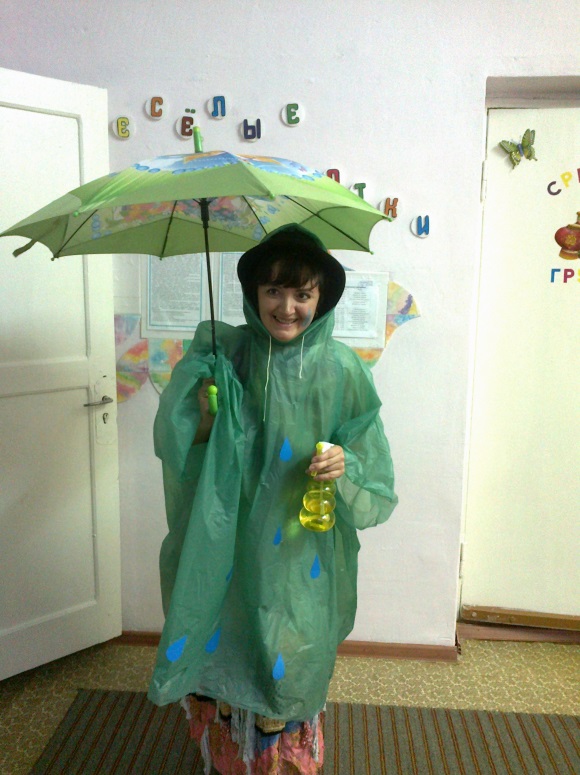 